                  Community News #2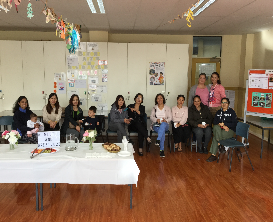 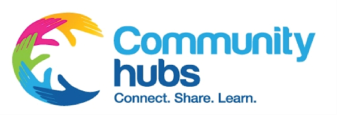 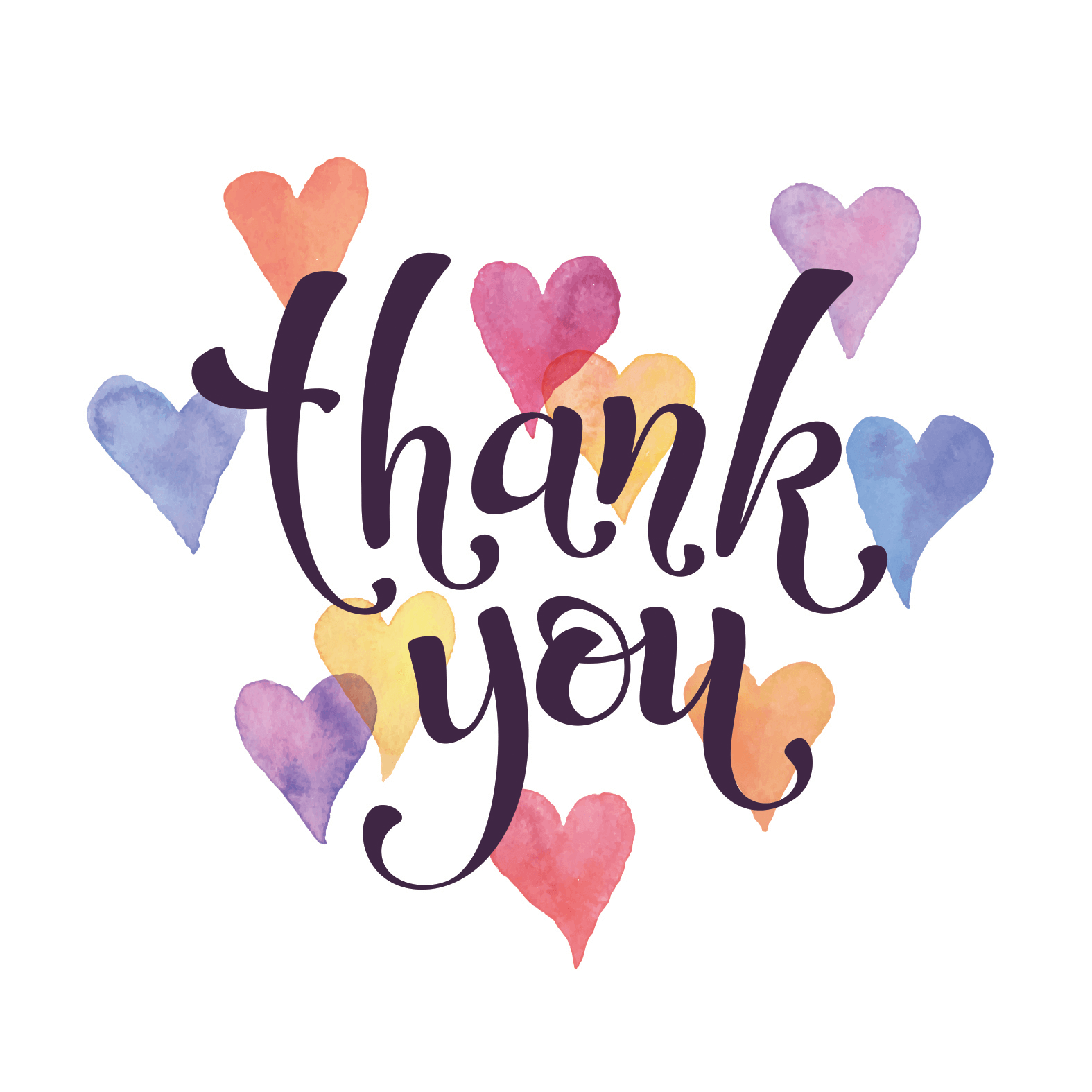 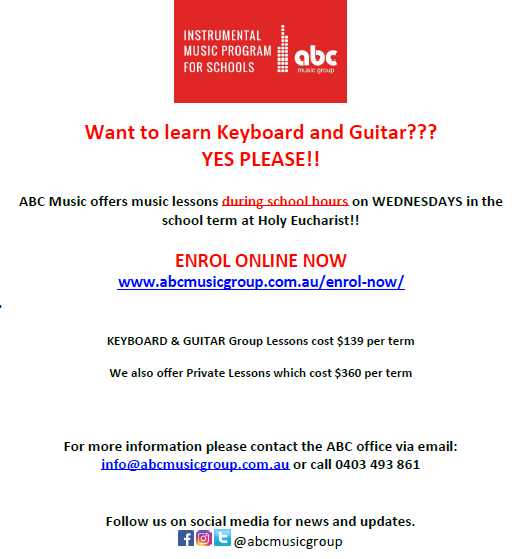 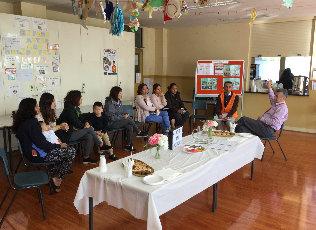 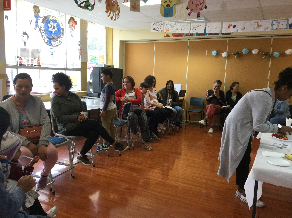 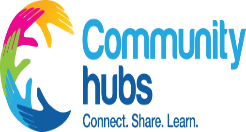 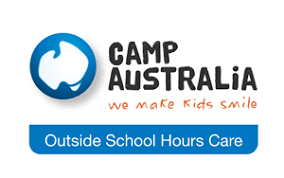 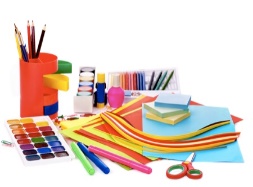 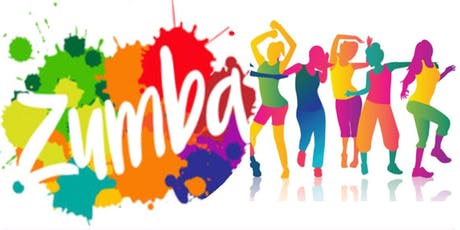 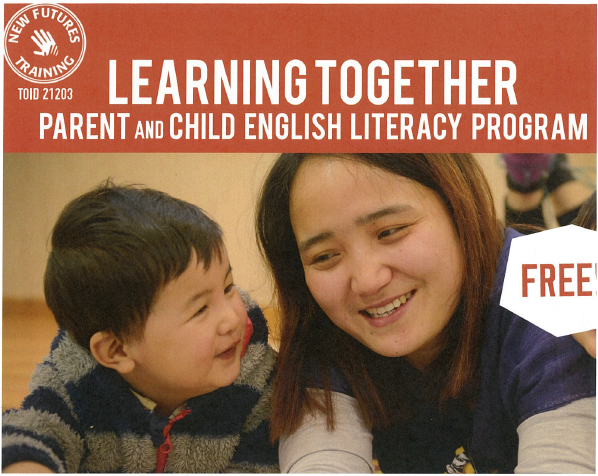 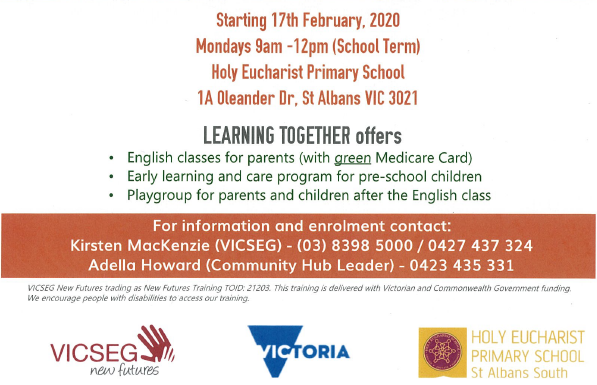 